Игры-упражнения для коррекции нарушений чтения и письма. В настоящее время все чаще и чаще учителя сталкиваются с учениками, у которых наблюдаются нарушения чтения и письма – дислексия и дисграфия.         Дислексия –  специфическое нарушение процесса чтения. Она может проявляться в непонимании смысла прочитанного текста, в затруднениях при  запоминании букв и звуков, заменах и пропусках  букв  при чтении, в изменении падежных окончаний и т.д.Дисграфия – специфическое нарушение процесса письма. Она может проявляться в замене звуков близких по звучанию, искажении слов и предложений, использовании обратного порядка слов в предложении, искажении букв при письме и т.д. Ошибки в чтении и письме перерастают в пропуски знаков и цифр при решении задач по математике, физике, химии. Ученик получает плохие оценки, и у него формируется стойкое нежелание учиться. Еще тяжелее взрослому обучающемуся, который знает о своих проблемах, но не знает, что с этим можно сделать, как исправить.   Без сотрудничества учителя и родителей успех в коррекции дисграфии и дислексии  недостижим.Представляем  четыре  игры-упражнения, которые можно использовать для коррекции нарушений чтения и письма.Игра-Упражнение №1. Работа над запоминанием слов и терминов (их графического варианта)Составь словарные слова  из слогов, обведи их разными цветами.Речевой материал для первоклассников (пример): алфавит, ворона, закон, зашёл, звонят, учебник, учитель, клеить, ковер.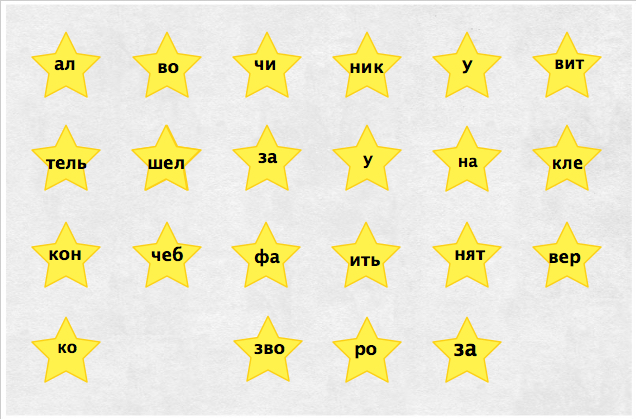 Речевой материал для  обучающихся 5-9 классов по терминологии (пример): анализ, синтез, верификация, безопасность, авария, багор, автонасос, ликвидация, поджог.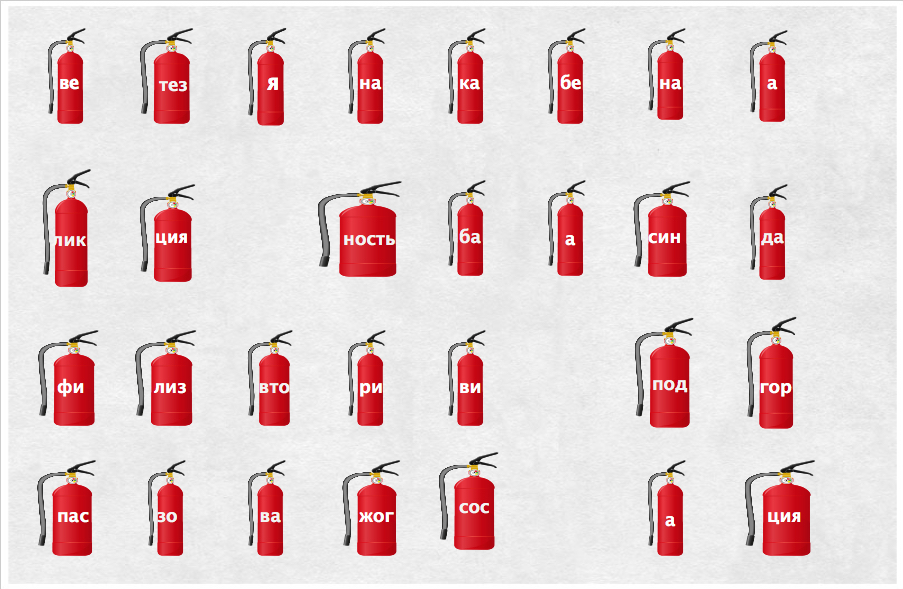 Игра-Упражнение №2. Работаем над порядком слов, чтобы помочь ребенку в понимании текста.Вариант для обучающихся начальной школыДобавляя по одному слову, составьте предложения по картинке. Обязательно следите за тем, чтобы ребенок соблюдал порядок слов.Картинка к упражнению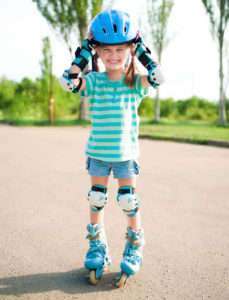 ЛЕНА КАТАЕТСЯ.____  _____ на ____________ _____ на____ с____._____ _____ на___ с ____ ____.Игра-упражнение №3.Игра морской бой Детям предлагается игровое поле, на котором изображены корабли с написанными на них слогами: учитель или родитель называет место на поле, а дети отыскивают его и называют написанный на нем слог.Если корабли называются в определенной последовательности, то из слогов можно составить слова. Для этого названные слоги  дети выписывают, а потом из них составляют слова .Речевой материал:Учитель или родитель:                Учащиеся:Е-1, Д-7, А-9                   ТАН, КА, ПИ = КАПИТАНЕ-8, Ж-4                          СКОЙ, МОР = МОРСКОЙВ-8                                  ПОРТБ-4, К-7                          РЕГ, БЕ = БЕРЕГК-5, А-7                          ЯК, МА = МАЯКЗ-5, А-1                          ПРО, ЛИВ = ПРОЛИВЖ-7, Г-2, З-3                  РАБ, КО, ЛИ- КОРАБЛИЖ-10, И-3                       РОД, ГО- ГОРОДИ-8, Д-3                          СИР, БУК- БУКСИРЕ-5, Б-6,                          БУХ, ТА- БУХТАГ-10, Б-2                         РОМ, ПА- ПАРОМИ-6, Д-9                          ШТУР, ВАЛ- ШТУРВАЛИгровое поле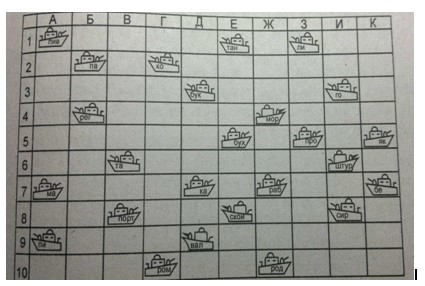 4. «Играем в школу». Каждый день пишите короткие диктанты карандашом. Небольшой текст не утомит ребёнка, и он будет делать меньше ошибок, что  очень воодушевляет. Пишите небольшие  тексты  с проверкой. Ошибки не исправляйте в тексте. Просто пометьте на полях зелёной  или чёрной ручкой (ни в коем случае не красной). Затем давайте тетрадь на исправление ребёнку. Ребёнок имеет возможность не зачёркивать, а стереть свои ошибки, написать правильно. Цель достигнута: ошибки найдены самим ребёнком и исправлены.Использованные материалы:https://www.eduneo.ru/https://www.neboleem.net/https://www.maam.ru/